BCH ĐOÀN TP. HỒ CHÍ MINH			      ĐOÀN TNCS HỒ CHÍ MINH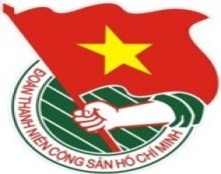 	***		TUẦN LỄ	          TP. Hồ Chí Minh, ngày 25 tháng 11 năm 2016	48/2016LỊCH LÀM VIỆC CỦA BAN THƯỜNG VỤ THÀNH ĐOÀN(Từ 28-11-2016 đến 04-12-2016)----------Trọng tâm:Ngày hội quốc tế những người tình nguyện lần 4 năm 2016 - Chủ đề “Kết nối tình nguyện – Trao gửi yêu thương”.Ngày hội Hoa hướng dương “Vì bệnh nhi ung thư” lần 9 năm 2016 và chương trình “Ước mơ của Thúy”.Vòng chung kết và Tổng kết trao giải Hội thi “Em yêu Tổ quốc Việt Nam” lần V - Năm 2016.* Lịch làm việc thay thư mời trong nội bộ cơ quan Thành Đoàn.Lưu ý: Các đơn vị có thể download lịch công tác tuần tại website Thành Đoàn  (www.thanhdoan.hochiminhcity.gov.vn) vào sáng thứ 7 hàng tuần.	TL. BAN THƯỜNG VỤ THÀNH ĐOÀN	CHÁNH VĂN PHÒNG	(đã ký)	Hồ Thị Đan Thanh	 NGÀYGIỜNỘI DUNG - THÀNH PHẦNĐỊA ĐIỂMTHỨ HAI28-1108g30  Họp giao ban Thường trực - Văn phòng (TP: Thường trực, lãnh đạo Văn phòng)P.B2THỨ HAI28-1109g30  Giao ban Báo Tuổi Trẻ (TP: đ/c T.Phương)BáoTuổi TrẻTHỨ HAI28-1110g00Dự Lễ khai giảng lớp bồi dưỡng, cập nhật kiến thức cho cán bộ thuộc diện Ban Thường vụ Thành ủy quản lý năm 2016 (TP: đ/c Thắng)Học viện Cán bộ Thành phốTHỨ HAI28-1111g00Làm việc với Tỉnh Đoàn An Giang (TP: đ/c M.Cường, T.Quang, Văn phòng)P.A1THỨ HAI28-1113g30Dự lớp bồi dưỡng, cập nhật kiến thức cho cán bộ thuộc diện Ban Thường vụ Thành ủy quản lý năm 2016 (Theo lịch học) (TP: đ/c Thắng, H.Sơn)Học viện Cán bộ Thành phốTHỨ HAI28-1114g00Dự lớp bồi dưỡng kiến thức đối tượng 3 (TP: đ/c M.Cường)Học viện Cán bộ Thành phốTHỨ HAI28-1114g00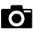 Lễ kết nạp Đảng viên mới Chi bộ Trường học (TP: đ/c Q.Sơn, H.Yến, K.Hưng, T.Nguyên, Đảng viên Chi bộ Trường học, theo TM)Phòng truyền thống Thành ĐoànTHỨ HAI28-1115g00  Sinh hoạt chuyên đề quý IV Chi bộ Trường học (TP: đ/c K.Hưng, Đảng viên Chi bộ)Phòng truyền thống Thành ĐoànTHỨ HAI28-1116g30Làm việc với Công ty Cổ phần Đầu tư Xây dựng Thanh niên (TP: đ/c M.Cường, Thắng, Thanh, Diện, Dương, Tổ KTDA)P.B2THỨ ba29-11THỨ ba29-11(TIẾP THEO)08g00Tiếp đoàn kiểm tra công tác Đảng bộ cơ quan Thành Đoàn năm 2016 (TP: đ/c M.Cường, H.Yến, Ban Chấp hành Đảng bộ cơ quan, Ủy ban Kiểm tra Đảng ủy cơ quan, theo TM)P.A1THỨ ba29-11THỨ ba29-11(TIẾP THEO)08g00Tập huấn chuyên đề cho Thường trực Hội LHTN Việt Nam Quận – Huyện và tương đương Quý 4 năm 2016 (TP: đ/c H.Sơn, T.Đạt, VP Hội LHTN VN TP, cơ sở Hội)Số 5 Đinh Tiên Hoàng THỨ ba29-11THỨ ba29-11(TIẾP THEO)08g30  Làm việc với trường Đại học Công nghiệp TP.HCM về việc triển khai chương trình Vườn ươm Khoa học Thanh niên và tổ chức Hội thi Sáng tạo sản phẩm mới năm 2017 (TP: đ/c K.Thành, TT PT KHCN Trẻ)Cơ sởTHỨ ba29-11THỨ ba29-11(TIẾP THEO)09g00  Họp Hội đồng xét chọn danh hiệu “Sinh viên 5 tốt”, “Tập thể sinh viên 5 tốt” cấp Thành năm học 2016 – 2017 (TP: đ/c Thắng, K.Hưng, H.Minh, VP HSV TP, thành viên Hội đồng xét chọn )P.B2THỨ ba29-11THỨ ba29-11(TIẾP THEO)10g00  Họp kiểm tra công tác chuẩn bị Vòng chung kết - phần thi tập thể và Tổng kết trao giải Hội thi “Em yêu Tổ quốc Việt Nam” lần V năm 2016 (TP: đ/c T.Liễu, Ban Thiếu nhi, cán bộ Thành Đoàn theo phân công)P.A9THỨ ba29-11THỨ ba29-11(TIẾP THEO)14g00Sinh hoạt chuyên đề Chi bộ Văn phòng 1, 2, 3 (TP: đ/c M.Cường, Thắng, Đ.Thanh, Thạch, Diện, Đảng viên các Chi bộ)P.C6THỨ ba29-11THỨ ba29-11(TIẾP THEO)16g00Họp Thường trực – Văn phòng Hội Sinh viên Thành phố (TP: đ/c Thắng, K.Hưng, H.Minh, Linh, VP HSV TP)P.B2THỨ ba29-11THỨ ba29-11(TIẾP THEO)16g00Làm việc với Trung tâm Phát triển Khoa học và Công nghệ Trẻ về phần mềm thăm căn cứ Thành Đoàn thời kỳ kháng chiến chống Mỹ cứu nước (TP: đ/c Q.Sơn, M.Hải, N.Tuấn, Đ.Sự, Danh)P.A9THỨ ba29-11THỨ ba29-11(TIẾP THEO)16g30  Làm việc với các cơ sở Đoàn về hoạt động tổ chức thăm căn cứ Thành Đoàn năm 2016 (TP: đ/c T.Phương, T.Thủy, Đ.Quy, đại diện Thường trực Quận Đoàn 4, Đoàn Khối DNCN TW, Đoàn TCT Xây dựng công trình 6, Đoàn Khối Ngân hàng, Đoàn trường ĐH Mở TPHCM, Đoàn trường CĐ Bách Việt)P.C6THỨ ba29-11THỨ ba29-11(TIẾP THEO)17g00  Làm việc với cơ sở Đoàn về hoạt động tổ chức thăm căn cứ Thành Đoàn năm 2016 (TP: đ/c K.Vân, H.Hải, đại diện Thường trưc Đoàn TCT Bến Thành, Đoàn trường ĐH Tài chính - Marketing)P.A9THỨ Tư30-1108g00  Họp Ban Thường vụ Thành Đoàn (TP: đ/c M.Cường, BTV Thành Đoàn)P.B2THỨ Tư30-1110g00  Dự họp mặt kỷ niệm 41 năm Quốc khánh nước Cộng hòa Dân chủ Nhân dân Lào (TP: đ/c K.Hưng, X.Hoàn)32 Lê Duẩn, Quận 1THỨ Tư30-1114g00Làm việc với Trung tâm Phát triển Khoa học và Công nghệ Trẻ về giải thưởng Euréka năm 2016 (TP: đ/c Thắng, K.Thành, Đ.Sự, TT PTKHCNT)P.B2THỨ Tư30-1114g00Họp góp ý Báo cáo công tác Đoàn và phong trào thanh thiếu nhi Thành phố năm 2016 (TP: đ/c Đ.Thanh, đại diện lãnh đạo các Ban – Văn phòng Thành Đoàn)P.C6THỨ Tư30-1114g00  Làm việc với cơ sở Đoàn về hoạt động tổ chức thăm căn cứ Thành Đoàn năm 2016 (TP: đ/c K.Vân, M.Lan, đại diện Thường trực Đoàn TCT DL Sài Gòn)P.A9THỨ Tư30-1115g00  Triển khai Kế hoạch Xuân tình nguyện năm 2017 (TP: đ/c K.Hưng, H.Minh, X.Dũng, T.Phúc, Đ.Nguyên, VP.HSV TP, Thường trực Hội sinh viên các trường, Thường trực Đoàn các trường chưa có HSV, đồng chí Thường vụ phụ trách khu vực trường học 24 Quận - Huyện Đoàn)HTTHỨ Tư30-1116g00Làm việc với Ban Chấp hành Công đoàn và Ban Chấp hành Chi đoàn Văn phòng (TP: đ/c Đ.Thanh, Thạch, Diện, BCH Công đoàn, BCH Chi đoàn)P.A9THỨ Tư30-1117g00  Họp Ban tổ chức cuộc vận động bình chọn Công dân trẻ tiêu biểu Thành phố Hồ Chí Minh năm 2016 (TP: đ/c Q.Sơn, T.Phương, T.Hà, H.Minh, X.Thanh, M.Hòa, T.Nghĩa, N.Tuấn, Ban Tuyên giáo)P.C6THỨ NĂM01-1208g00✪Kiểm tra công trình Nhà Văn hóa Sinh viên cơ sở Thủ Đức (TP: đ/c Thắng, Diện, Dương, Tổ KTDA, BGĐ NVH SV, VP HSV TP)Quận Thủ Đức THỨ NĂM01-1209g00  Làm việc với Ban Giám hiệu trường Đoàn Lý Tự Trọng về Tài liệu hướng dẫn tiết sinh hoạt Đội (TP: đ/c T.Liễu, T.Nghĩa, Ban Thiếu nhi, Ban Giám hiệu Trường Đoàn Lý Tự Trọng)P.A2THỨ NĂM01-1214g00Làm việc với Đoàn giám sát của Ủy ban Văn hóa, Giáo dục, Thanh niên, Thiếu niên và Nhi đồng của Quốc Hội (TP: đ/c Thắng, đại diện lãnh đạo Ban Tuyên giáo, Ban Thiếu nhi, Ban MT-ANQP-ĐBDC, Văn phòng, TT DVVLTN)Sở Nội vụTHỨ SÁU02-12THỨ SÁU02-12(TIẾP THEO)07g00  Dự lớp bồi dưỡng nghiệp vụ công tác Tuyên giáo năm 2016 - 2 ngày (TP: đ/c Q.Sơn, T.Phương)Nha TrangTHỨ SÁU02-12THỨ SÁU02-12(TIẾP THEO)09g00✪   Dự Lễ kỷ niệm 40 năm thành lập Trường Dự bị Đại học Thành phố Hồ Chí Minh (TP: đ/c Thắng, K.Hưng, Ban TNTH)Cơ sởTHỨ SÁU02-12THỨ SÁU02-12(TIẾP THEO)14g00Dự khai mạc Diễn đàn lãnh đạo trẻ Việt Nam 2016 (TP: đ/c H.Sơn, H.Phi)NH Riverside PalaceTHỨ SÁU02-12THỨ SÁU02-12(TIẾP THEO)15g00✪  Họp rút kinh nghiệm công tác phối hợp tổ chức đón Tàu Thanh niên Đông Nam Á và Nhật Bản năm 2016 (TP: đ/c K.Vân, T.Hải, H.Thạch, cán bộ Thành Đoàn theo thông báo phân công, Thường trực Quận Đoàn 2)Cảng Lữ 125THỨ SÁU02-12THỨ SÁU02-12(TIẾP THEO)16g30Họp Tổ công tác triển khai phần mềm quản lý đoàn viên (TP: đ/c Đ.Thanh, thành viên tổ công tác)P.A1THỨ BẢY03-1206g00✪Hoạt động công tác xã hội của Ban Chỉ đạo phối hợp hoạt động giữa Lực lượng vũ trang và các Đoàn thể chính trị xã hội Quý IV năm 2016 (TP: đ/c H.Sơn, M.Linh)Huyện Cần GiờTHỨ BẢY03-1208g00Tham gia cùng Ủy ban nhân dân Thành phố làm việc với Đoàn giám sát của Ủy ban Văn hóa, Giáo dục, Thanh niên, Thiếu niên và Nhi đồng của Quốc Hội (TP: đ/c T.Liễu)UBND TP08g00✪Dự Lễ ra quân hướng ứng tháng “Tri ân khách hàng” năm 2016 với chủ đề “Ngành điện chung sức vì cộng đồng” của Đoàn Tổng Công ty Điện lực Thành phố Hồ Chí Minh (TP: đ/c Đ.Thanh, M.Hòa, Ban CNLĐ)Huyện Củ ChiCHỦ NHẬT04-1207g00Ngày hội quốc tế những người tình nguyện lần 4 năm 2016 - Chủ đề  “Kết nối tình nguyện – Trao gửi yêu thương” (TP: đ/c Thắng, H.Sơn, T.Hà, T.Đạt, thành viên BTC, cơ sở Hội)Số 5 Đinh Tiên Hoàng07g00  Sinh hoạt chuyên đề Chi Bộ - Công Đoàn - Chi Đoàn Xây dựng Đoàn 2 (TP: đ/c T.Phương, Ban Tuyên giáo)Đồng Nai07g30Vòng chung kết - phần thi tập thể và Tổng kết trao giải Hội thi “Em yêu Tổ quốc Việt Nam” lần V - Năm 2016 (TP: đ/c Q.Sơn, T.Liễu, Ban Thiếu nhi, cán bộ Thành Đoàn theo phân công, Thường trực Hội đồng Đội 24 Quận - Huyện, theo thư mời)Hội trường NVH TN08g00Ngày hội Hoa hướng dương “Vì bệnh nhi ung thư” lần 9 năm 2016 và chương trình “Ước mơ của Thúy” (TP: đ/c H.Sơn, T.Hà, VP Hội LHTN)Thảo Cầm Viên Sài Gòn